Об утверждении нормативных правовых документов в сфере градостроительной деятельности В соответствии с Градостроительным кодексом Российской Федерации, Законом Чувашской Республики «О регулировании градостроительной деятельности в Чувашской Республике» Собрание депутатов Байгуловского сельского поселения Р Е Ш И Л О: 1. Утвердить:положение о составе, порядке подготовки проекта генерального плана Байгуловского сельского поселения и внесение в него изменений, составе и порядке подготовки планов реализации генерального плана Байгуловского сельского поселения (приложение № 1);положение о составе, порядке подготовки и утверждении местных нормативов градостроительного проектирования Байгуловского сельского поселения  (приложение № 2);положение о порядке подготовки документации по планировке территории разрабатываемой на основании решений главы администрации Байгуловского сельского поселения (приложение № 3);положение о порядке организации и проведения публичных слушаний по вопросам градостроительной деятельности на территории Байгуловского сельского поселения (приложение № 4);положение о составе и порядке деятельности комиссии по подготовке проекта правил землепользования и застройки на территории Байгуловского сельского поселения (приложение № 5);правилаустановления причин нарушения законодательства о градостроительной деятельности в отношении объектов, указанных в части 4 статьи 62 Градостроительного кодекса Российской Федерации (приложение № 6).2. Настоящее решение вступает в силу через десять дней после дня его официального опубликования.Глава Байгуловскогосельского поселения                                                            С.Е.УтемовПриложение № 1к решению Собрания депутатовБайгуловского сельского поселенияКозловского района ПОЛОЖЕНИЕо составе, порядке подготовки проекта генерального плана Байгуловского сельского поселения и внесение в него изменений, составе и порядке подготовки планов реализации генерального плана Байгуловского сельского поселенияI. Состав генерального плана. 1.1. Генеральный план Байгуловского сельского поселения (далее – генеральный план) является документом территориального планирования, представляющим собой совокупность материалов в текстовой и графической формах, содержащих сведения, предусмотренные пунктами 1.4 и 1.5 настоящего Положения.1.2. Подготовка генерального плана может осуществляться применительно ко всей территории Байгуловского сельского поселения либо к отдельным населенным пунктам, входящим в состав Байгуловского сельского поселения с последующим внесением в генеральный план изменений, относящихся к другим частям территории Байгуловского сельского поселения. Подготовка генерального плана и внесение в генеральный план изменений в части установления или изменения границ населенных пунктов могут осуществляться применительно к отдельным населенным пунктам, входящим в состав Байгуловского сельского поселения.1.3. Генеральный план содержит:положения о территориальном планировании;карты (схемы) территориального планирования.1.4. Положения о территориальном планировании, содержащиеся в генеральном плане, включают в себя:1) цели и задачи территориального планирования;2) перечень мероприятий по территориальному планированию и указание на последовательность их выполнения.1.5. На картах (схемах), содержащихся в генеральном плане, отображаются:1) границы Байгуловского сельского поселения;2) границы населенных пунктов, входящих в состав Байгуловского сельского поселения;3) границы земель сельскохозяйственного назначения, границы земель для обеспечения космической деятельности, границы земель обороны и безопасности, границы земель иного специального назначения, границы земель лесного фонда, границы земель водного фонда, границы земель особо охраняемых природных территорий федерального и республиканского значения;4) существующие и планируемые границы земель промышленности, энергетики, транспорта, связи;5) границы функциональных зон с отображением параметров планируемого развития таких зон;6) границы территорий объектов культурного наследия;7) границы зон с особыми условиями использования территорий;8) границы земельных участков, которые предоставлены для размещения объектов капитального строительства федерального, республиканского или местного значения либо на которых размещены объекты капитального строительства, находящиеся в государственной или муниципальной собственности, а также границы зон планируемого размещения объектов капитального строительства федерального, республиканского или местного значения, в том числе:объектов электро-, тепло-, газо- и водоснабжения населения в границах поселения;автомобильных дорог общего пользования, мостов и иных транспортных инженерных сооружений в границах населенных пунктов, входящих в состав поселения;иных объектов, размещение которых необходимо для осуществления полномочий органа местного самоуправления поселения;9) границы территорий, подверженных риску возникновения чрезвычайных ситуаций природного и техногенного характера и воздействия их последствий;10) границы зон инженерной и транспортной инфраструктур.1.6. В целях утверждения генерального плана осуществляется подготовка соответствующих материалов по обоснованию проекта генерального плана в текстовой форме и в виде карт (схем).1.7. Материалы по обоснованию проекта генерального плана в текстовой форме включают в себя:1) анализ состояния территории поселения, проблем и направлений ее комплексного развития;2) обоснование вариантов решения задач территориального планирования;3) перечень мероприятий по территориальному планированию;4) обоснование предложений по территориальному планированию, этапы их реализации;5) перечень основных факторов риска возникновения чрезвычайных ситуаций природного и техногенного характера.1.8. На картах (схемах) в составе материалов по обоснованию проекта генерального плана отображаются:1) информация о состоянии территории поселения, возможных направлениях ее развития и об ограничениях ее использования;2) предложения по территориальному планированию.1.9. Указанная в подпункте 1 пункта 1.8 настоящего Положения информация отображается на следующих картах (схемах):1) карты (схемы) использования территории Байгуловского сельского поселения с отображением границ земель различных категорий, иной информации об использовании территории поселения;2) карты (схемы) ограничений, утверждаемые в составе схемы территориального планирования Российской Федерации, схемы территориального планирования Чувашской Республики, схемы территориального планирования Козловского района, в том числе карты (схемы) границ территорий объектов культурного наследия, карты (схемы) границ зон с особыми условиями использования территорий, карты (схемы) границ территорий, подверженных риску возникновения чрезвычайных ситуаций природного и техногенного характера, карты (схемы) границ зон негативного воздействия объектов капитального строительства местного значения в случае размещения таких объектов;3) карты (схемы) с отображением результатов анализа комплексного развития территории и размещения объектов капитального строительства местного значения, в том числе с учетом результатов инженерных изысканий;4) иные карты (схемы).1.10. Указанные в подпункте 2 пункта 1.8 настоящего Положения предложения отображаются на картах (схемах), которые используются для внесения в них изменений при согласовании проекта генерального плана и включают в себя:1) карты (схемы) планируемых границ функциональных зон с отображением параметров планируемого развития таких зон;2) карты (схемы) с отображением зон планируемого размещения объектов капитального строительства местного значения;3) карты (схемы) планируемых границ территорий, документация по планировке которых подлежит разработке в первоочередном порядке;4) карты (схемы) существующих и планируемых границ земель промышленности, энергетики, транспорта, связи;5) иные карты (схемы).1.11. Документирование сведений, содержащихся в материалах, входящих в состав генерального плана, осуществляется на бумажных и электронных носителях. При несоответствии записей на бумажном и электронном носителях приоритет имеют записи на бумажном носителе.1.12. Обращение со сведениями, составляющими государственную тайну, при подготовке, согласовании, утверждении генерального плана, а также при реализации мероприятий, входящих в его состав, осуществляется в соответствии с законодательством Российской Федерации о государственной тайне.1.13. Карты (схемы), фрагменты схем представляются в масштабах, которые определяются заданием муниципального заказчика на подготовку проекта генерального плана или разработчиком по согласованию с муниципальным заказчиком, с учетом площади территории, на которую распространяется действие генерального плана, а также с учетом численности населения соответствующих населенных пунктов. Каждая из карт (схем) может быть представлена в виде одной или нескольких карт (схем).1.14. При разработке проекта генерального плана содержание, состав текстовых материалов, карт (схем) может быть уточнен разработчиком по согласованию с муниципальным заказчиком с учетом особенностей разрабатываемого проекта.1.15. Информационное наполнение карт (схем), входящих в состав генерального плана, должно отвечать требованиям нормативных документов, предъявляемым к картографическим материалам. II. Порядок подготовки проекта генерального плана и внесения в него изменений.2.1. Решение о подготовке проекта генерального плана поселения, а также решение о подготовке предложений о внесении в него изменений принимается главой администрации Байгуловского сельского поселения.2.2. Администрация Байгуловского сельского поселения в порядке, предусмотренном законодательством Российской Федерации о размещении заказов на поставки товаров, выполнение работ, оказание услуг для муниципальных нужд, осуществляет размещение муниципального заказа по подготовке проекта генерального плана или проекта о внесении изменений в него.2.3. Подготовка проекта генерального плана осуществляется на основании результатов инженерных изысканий в соответствии с требованиями технических регламентов, с учетом комплексных программ развития Козловского района и Байгуловского сельского поселения, положений о территориальном планировании, содержащихся в схеме территориального планирования Российской Федерации, схеме территориального планирования Чувашской Республики, схеме территориального планирования Козловского района, республиканских и местных нормативов градостроительного проектирования, результатов публичных слушаний по проекту генерального плана, а также с учетом предложений заинтересованных лиц.2.4. В процессе подготовки генерального плана в обязательном порядке учитываются ограничения использования земельных участков и объектов капитального строительства, расположенных в границах зон охраны объектов культурного наследия, в соответствии с законодательством Российской Федерации об охране объектов культурного наследия и Градостроительным кодексом Российской Федерации.2.5. Проект генерального плана до его утверждения подлежит обязательному согласованию в соответствии с законодательством Российской Федерации и законодательством Чувашской Республики.2.6. Проект генерального плана подлежит опубликованию в порядке, установленном для официального опубликования муниципальных правовых актов, иной официальной информации, не менее чем за три месяца до его утверждения и размещается на официальном сайте Байгуловского сельского поселения в сети "Интернет". Опубликованию и размещению подлежат проекты положений о территориальном планировании, предусмотренных пунктом 1.4 настоящего Положения, и проекты карты (схемы) или нескольких карт (схем), на которых отображена информация, предусмотренная пунктом 1.5 настоящего Положения.2.7. Заинтересованные лица вправе представлять свои предложения по проекту генерального плана в администрацию  Байгуловского сельского поселения.2.8. Проект генерального плана подлежит обязательному рассмотрению на публичных слушаниях, проводимых в соответствии с Градостроительным кодексом Российской Федерации.2.9. При проведении публичных слушаний в целях обеспечения всех заинтересованных лиц равными возможностями для участия в публичных слушаниях территория населенных пунктов, входящих в состав поселения может быть разделена на части. Предельная численность лиц, проживающих или зарегистрированных на такой части территории, установлена Законом Чувашской Республики от 4 июня 2007г. №11 «О регулировании градостроительной деятельности в Чувашской Республике» и не должна превышать трех тысяч человек.2.10. В соответствии с законодательством Российской Федерации органы государственной власти Российской Федерации, органы государственной власти Чувашской Республики, органы местного самоуправления в Чувашской Республике, заинтересованные физические и юридические лица вправе обращаться к главе администрации Байгуловского сельского поселения с предложениями о внесении изменений в генеральный план.2.11. Администрация Байгуловского сельского поселения в течение тридцати дней со дня получения предложений о внесении изменений в генеральный план направляет субъекту, внесшему данные предложения, информацию о принятом решении, в которой оговариваются сроки возможной подготовки проекта о внесении изменений в генеральный план, условия финансирования работ, предложения о совместной подготовке и софинансировании, другие вопросы организации работ, либо представляет мотивированный отказ.2.12. Генеральный план подлежит опубликованию в порядке, установленном для официального опубликования муниципальных правовых актов, иной официальной информации, и размещается на официальном сайте поселения в сети "Интернет". Опубликованию и размещению подлежат положения, предусмотренные пунктом 1.4 настоящего Положения, и карта (схема) или несколько карт (схем), на которых отображена информация, предусмотренная пунктом 1.5 настоящего Положения.2.13. Внесение в генеральный план изменений, предусматривающих изменение границ населенных пунктов, входящих в состав поселения в целях жилищного строительства или определения зон рекреационного назначения, осуществляется в соответствии с законодательством Российской Федерации без проведения публичных слушаний.2.14. Внесение изменений в генеральный план осуществляется в соответствии с требованиями, предусмотренными разделом 2 настоящего Положения.  III. Состав, порядок подготовки планов реализациигенерального плана. 3.1. Реализация генерального плана поселения осуществляется на основании плана реализации генерального плана поселения, который утверждается главой администрации Байгуловского сельского поселения, в течение трех месяцев со дня утверждения генерального плана.3.2. Подготовка плана реализации генерального плана осуществляется на основании и с учетом:мероприятий по территориальному планированию и последовательности их выполнения;предложений органа местного самоуправления Козловского района, Собрания депутатов Байгуловского сельского поселения и администрации Байгуловского сельского поселения, в том числе относящихся к реализации планов размещения и строительства приоритетных объектов и сетей инженерно-технического обеспечения, транспортной инфраструктуры местного значения;иных предложений, в том числе от органов государственной власти Российской Федерации, органов государственной власти Чувашской Республики, заинтересованных физических и юридических лиц.3.3. В плане реализации генерального плана содержатся:1) решение о подготовке проекта правил землепользования и застройки или о внесении изменений в правила землепользования и застройки;2) сроки подготовки документации по планировке территории для размещения объектов капитального строительства местного значения, на основании которой определяются или уточняются границы земельных участков для размещения таких объектов;3) сроки подготовки проектной документации и сроки строительства объектов капитального строительства местного значения, расположенных на территории Байгуловского сельского поселения;4) финансово-экономическое обоснование реализации генерального плана;5) иные положения по реализации генерального плана в соответствии с законодательством Российской Федерации и законодательством Чувашской Республики.3.4. В плане реализации генерального плана могут содержаться:положения планов реализации на территории поселения документов территориального планирования Российской Федерации, Чувашской Республики, Козловского района;адресуемые органам государственной власти Российской Федерации, органов государственной власти Чувашской Республики, органу местного самоуправления Козловского района предложения о скоординированных по срокам реализации действующих на территории Байгуловского сельского поселения территориального планирования.3.5. План реализации генерального плана утверждается на срок не менее чем два года, по истечении которого подготавливается новый план на следующий срок продолжительностью не менее двух лет. В указанный план ежегодно вносятся изменения в связи с подготовкой и принятием местного бюджета на предстоящий финансовый год.Приложение № 2к решению Собрания депутатовБайгуловского сельского поселенияКозловского района Положениео составе, порядке подготовки и утверждении местных нормативов градостроительного проектирования Байгуловского сельского поселенияI.Общие положения 1.1 Местные нормативы градостроительного проектирования содержат минимальные расчетные показатели обеспечения благоприятных условий жизнедеятельности человека (в том числе объектами социального и коммунально-бытового назначения, доступности таких объектов для населения (включая инвалидов), объектами инженерной инфраструктуры, благоустройства территории), которые учитываются при подготовке и утверждении генерального плана Байгуловского сельского поселения, а также проектов планировки территорий.1.2. Отсутствие местных нормативов градостроительного проектирования не является препятствием для утверждения проекта генерального плана Байгуловского сельского поселения, а также проектов планировки территорий.При отсутствии местных нормативов градостроительного проектирования решения о согласовании и утверждении генерального плана поселения, проектов планировки принимаются с учетом обосновывающих материалов к указанным документам и проектам, содержащим положения о расчетных показателях обеспечения благоприятных условий жизнедеятельности населения, проживающего на территории поселения.1.3. Не допускается регламентировать местными нормативами градостроительного проектирования положения о безопасности, определяемые законодательством о техническом регулировании и содержащиеся в технических регламентах.II. Состав местных нормативов градостроительного проектирования. 2.1. Местные нормативы градостроительного проектирования включают в себя общую часть и нормативы градостроительного проектирования (в виде текста, показателей и таблиц).2.2. В состав местных нормативов градостроительного проектирования включаются дифференцированные применительно к различным типам населенных пунктов, входящих в состав поселения, рекомендуемые минимальные и максимальные показатели для:1) определения интенсивности использования территорий различного назначения в зависимости от их расположения, а также этапов последовательного достижения поставленных задач развития таких территорий:плотности населения на территориях жилой застройки, выраженной в количестве человек на один гектар территории, и плотности жилого фонда в количестве квадратных метров общей жилой площади на один гектар территории при различных показателях жилищной обеспеченности на различных этапах развития территории;интенсивности использования территорий иного назначения, выраженной в процентах застройки, иных показателях;2) определения потребности в территориях различного назначения, включая:территории для размещения различных типов жилищного и иных видов строительства;озелененные и иные территории общего пользования применительно к различным элементам планировочной структуры и типам застройки, в том числе парки, сады, скверы, бульвары, размещаемые на селитебной территории;территории для развития сети дорог и улиц с учетом пропускной способности этой сети, уровня автомобилизации (из расчета количества автомобилей на тысячу человек постоянно проживающего и приезжающего населения);территории для развития объектов инженерно-технического обеспечения;3) определения размеров земельных участков для размещения объектов капитального строительства, необходимых для муниципальных нужд, включая размеры земельных участков для размещения:объектов социального обслуживания;объектов коммунального обслуживания;линейных объектов дорожной инфраструктуры, включая указания о категориях дорог и улиц, расчетной скорости движения, ширине полос движения, другие показатели (при условии отсутствия таких показателей в технических регламентах);линейных и иных объектов инженерно-технической инфраструктуры;объектов для хранения индивидуального и иных видов транспорта;иных объектов;4)обеспечения доступности объектов социального, транспортного обслуживания путем установления расстояний до соответствующих объектов различных типов и применительно к различным планировочным и иным условиям;5) определения при подготовке проектов планировки и проектов межевания:а) размеров земельных участков, в том числе выделяемых для использования существующих зданий, строений, сооружений, включая многоквартирные дома;6) расстояний между проектируемыми:улицами, проездами, разъездными площадками применительно к различным элементам планировочной структуры территории;зданиями, строениями и сооружениями различных типов и при различных планировочных условиях;6) определения иных параметров развития территории при градостроительном проектировании.2.3. При подготовке местных нормативов градостроительного проектирования их содержание и состав могут быть уточнены проектной и другой организацией, разрабатывающей нормативы, по согласованию с администрацией Байгуловского сельского поселения с учетом особенностей сложившейся застройки, социально-экономических, санитарно-гигиенических условий, состояния окружающей природной среды, а также других особенностей, регулируемых данным нормативом. III. Порядок подготовки и утверждения местных нормативов градостроительного проектирования и внесения в них изменений. 3.1. Решения о подготовке проекта местных нормативов градостроительного проектирования и о внесении в них изменений принимается главой Байгуловского сельского поселения.3.2. Администрация Байгуловского сельского поселения в порядке, предусмотренном законодательством Российской Федерации о размещении заказов на поставки товаров, выполнение работ, оказание услуг для муниципальных нужд, осуществляет размещение муниципального заказа по подготовке проекта местных нормативов градостроительного проектирования или проекта о внесении в них изменений.3.3. Требования к составу и содержанию местных нормативов градостроительного проектирования, необходимость проведения согласований и экспертизы по проекту нормативов устанавливаются в задании на разработку или внесение в них изменений.3.4. Подготовленный проект местных нормативов градостроительного проектирования до утверждения Собранием депутатов Байгуловского сельского поселения подлежит рассмотрению и согласованию на соответствие требованиям Градостроительного кодекса Российской Федерации и иных нормативных правовых актов Российской Федерации, Закона Чувашской Республики «О регулировании градостроительной деятельности в Чувашской Республике» и иных нормативных правовых актов Чувашской Республики с органом исполнительной власти Чувашской Республики, уполномоченным в области градостроительной деятельности, администрацией Козловского района, администрацией поселения.3.5. Местные нормативы градостроительного проектирования после их утверждения подлежат опубликованию в порядке, установленном для официального опубликования муниципальных правовых актов, иной официальной информации, и размещаются на официальном сайте сельского поселения в сети "Интернет".3.6. После утверждения местных нормативов градостроительного проектирования администрация Байгуловского сельского поселения обеспечивает их передачу органу исполнительной власти Чувашской Республики, в области градостроительной деятельности, администрации Козловского района для размещения их в информационной системе обеспечения градостроительной деятельности.3.7. Органы государственной власти Чувашской Республики, орган местного самоуправления Козловского района, заинтересованные физические и юридические лица вправе обращаться к главе Байгуловского сельского поселения с предложением о внесении изменений в местные нормативы градостроительного проектирования.3.8. Глава Байгуловского сельского поселения в течение тридцати дней со дня получения предложений о внесении изменений в местные нормативы градостроительного проектирования направляет субъекту, внесшему данные предложения, информацию о принятом решении, в которой оговариваются сроки возможной подготовки проекта о внесении изменений в местные нормативы градостроительного проектирования, условия финансирования работ, предложения о совместной подготовке и софинансировании, другие вопросы организации работ, либо представляет мотивированный отказ.3.9. Внесение изменений в местные нормативы градостроительного проектирования осуществляется в порядке, установленном для их подготовки в соответствии с требованиями, предусмотренными настоящим разделом.Приложение № 3к решению Собрания депутатовБайгуловского сельского поселенияКозловского района ПОЛОЖЕНИЕо порядке подготовки документации по планировке территории, разрабатываемой на основании решения главы администрации Байгуловского сельского поселения 1. Решение о подготовке документации по планировке территории принимается главой администрации Байгуловского сельского поселения по инициативе Собрания депутатов сельского поселения и администрации сельского поселения либо на основании предложений физических или юридических лиц о подготовке документации по планировке территории.2. Указанное в пункте 1 настоящего Положения решение подлежит опубликованию в порядке, установленном для официального опубликования муниципальных правовых актов иной официальной информации в течение трех дней со дня принятия такого решения и размещается на официальном сайте сельского поселения в сети "Интернет".3. Со дня опубликования решения о подготовке документации по планировке территории физические или юридические лица вправе представить в администрацию Байгуловского сельского поселения свои предложения о порядке, сроках подготовки и содержании документации по планировке территории.4. Администрация Байгуловского сельского поселения осуществляет проверку документации по планировке территории на соответствие требованиям документов территориального планирования, правил землепользования и застройки в соответствии с требованиями технических регламентов, градостроительных регламентов с учетом границ территорий объектов культурного наследия, включенных в единый государственный реестр объектов культурного наследия (памятников истории и культуры) народов Российской Федерации, границ территорий вновь выявленных объектов культурного наследия, границ зон с особыми условиями использования территории. По результатам проверки администрация Байгуловского сельского поселения принимает соответствующее решение о направлении документации по планировки территории главе администрации Байгуловского сельского поселения или об отклонении такой документации и о направлении ее на доработку.5. Проекты планировки территории и проекты межевания территории, подготовленные в составе документации по планировке территории на основании решения главы администрации Байгуловского сельского поселения, до их утверждения подлежат обязательному рассмотрению на публичных слушаниях.6. Порядок организации и проведения публичных слушаний по проекту планировки территории и проекту межевания территории определяется уставом муниципального образования или нормативным правовым актом, принятым Собранием депутатов Байгуловского сельского поселения с учетом настоящего Положения.7. В целях соблюдения права человека на благоприятные условия жизнедеятельности, прав и законных интересов правообладателей земельных участков и объектов капитального строительства публичные слушания по проекту планировки территории и проекту межевания территории проводятся с участием граждан, проживающих на территории, применительно к которой осуществляется подготовка проекта ее планировки и проекта ее межевания, правообладателей земельных участков и объектов капитального строительства, расположенных на указанной территории, лиц, законные интересы которых могут быть нарушены в связи с реализацией таких проектов.8. При проведении публичных слушаний по проекту планировки территории и проекту межевания территории всем заинтересованным лицам должны быть обеспечены равные возможности для выражения своего мнения.9. Участники публичных слушаний по проекту планировки территории и проекту межевания территории вправе представить в администрацию Байгуловского сельского поселения свои предложения и замечания, касающиеся проекта планировки территории или проекта межевания территории, для включения их в протокол публичных слушаний.10. Заключение о результатах публичных слушаний по проекту планировки территории и проекту межевания территории подлежит опубликованию в порядке, установленном для официального опубликования муниципальных правовых актов, иной официальной информации, и размещается на официальном сайте сельского поселения в сети "Интернет".11. Срок проведения публичных слушаний со дня оповещения жителей муниципального образования о времени и месте их проведения до дня опубликования заключения о результатах публичных слушаний определяется уставом муниципального образования или нормативным правовым актом принятым Собранием депутатов Байгуловского сельского поселения и не может быть менее одного месяца и более трех месяцев.12. Администрация Байгуловского сельского поселения направляет главе администрации Байгуловского сельского поселения подготовленную документацию по планировке территории, протоколы публичных слушаний по проекту планировки территории и проекту межевания территории и заключения о результатах публичных слушаний не позднее чем через пятнадцать дней со дня проведения публичных слушаний.13. Глава администрации Байгуловского сельского поселения с учетом протокола публичных слушаний по проекту планировки территории и проекту межевания территории и заключения о результатах публичных слушаний принимает решение об утверждении документации по планировке территории или об отклонении такой документации и о направлении ее на доработку с учетом указанных протокола и заключения.14. Утвержденная документация по планировке территории (проекты планировки территории и проекты межевания территории) подлежит опубликованию в порядке, установленном для официального опубликования муниципальных правовых актов иной официальной информации, в течение семи дней со дня утверждения указанной документации и размещается на официальном сайте сельского поселения в сети "Интернет".15. На основании документации по планировке территории, утвержденной главой администрации Байгуловского сельского поселения, Собрание депутатов Байгуловского сельского поселения вправе вносить изменения в правила землепользования и застройки в части уточнения установленных градостроительным регламентом предельных параметров разрешенного строительства и реконструкции объектов капитального строительства.Приложение № 4к решению Собрания депутатовБайгуловского сельского поселенияКозловского района ПОЛОЖЕНИЕо порядке организации и проведения публичных слушаний по вопросам градостроительной деятельности на территории Байгуловского сельского поселения Козловского района I. Общие положения. 1.1. Настоящее Положение разработано в целях  организации и проведения публичных слушаний по вопросам градостроительной деятельности на территории Байгуловского сельского поселения Козловского района с учетом норм Градостроительного кодекса Российской Федерации.            1.2. На публичные слушания выносятся:проект генерального плана Байгуловского сельского поселения и проект изменений в него;проект правил землепользования и застройки Байгуловского сельского поселения и проект изменений в них;проект планировки территории и проект межевания территории, подготовленные в составе документации по планировке территории Байгуловского сельского поселения;вопрос о предоставлении разрешения на условно разрешенный вид использования земельного участка или объекта капитального строительства;вопрос о предоставлении разрешения на отклонение от предельных параметров разрешенного строительства, реконструкции объектов капитального строительства.Особенности проведения публичных слушаний по каждому  проекту документа и вопросам отражены соответственно в разделах 2, 3, 4, 5, 6   настоящего Положения.   1.3.  Ответственным за подготовку и проведение публичных слушаний по проектам документов, указанным в разделах 2, 4 настоящего Положения является глава администрации Байгуловского сельского поселения.1.4. Ответственным за подготовку и проведение публичных слушаний по проектам документов и вопросам, указанным в разделах 3, 5, 6  настоящего Положения является комиссия по подготовке проекта правил землепользования и застройки, состав и порядок деятельности которой утверждается главой администрации Байгуловского сельского поселения в соответствии с Градостроительным кодексом Российской Федерации, законами Чувашской Республики.1.5. При проведении публичных слушаний в целях обеспечения всем заинтересованным лицам равных возможностей для участия в публичных слушаниях, территория поселения может быть разделена на части. Предельная численность лиц, проживающих или зарегистрированных такой части территории установлена Законом Чувашской Республики от 4 июня 2007г. №11 «О регулировании градостроительной деятельности в Чувашской Республике», и не должна превышать трех тысяч человек.1.6. Участники публичных слушаний имеют право участвовать в обсуждении проектов, задавать вопросы, высказывать свое мнение, представлять свои предложения и замечания как устно, так и в письменной форме, касающиеся проектов, которые подлежат включению в протокол публичных слушаний.1.7. Подготовка и проведение публичных слушаний:1) глава Байгуловского сельского поселения обеспечивает опубликование проекта документа, указанного в разделах 2, 3, 4  настоящего Положения и сообщение о проведении публичных слушаний в местных средствах массовой информации и (или) на официальном сайте Байгуловского сельского поселения в сети «Интернет»;2) комиссия по подготовке проекта правил землепользования и застройки организует проведение публичных слушаний по вопросам  предоставления разрешений, указанных в разделах 5 и 6  настоящего Положения, после получения от заинтересованных, в получении разрешений, лиц соответствующих заявлений;3) источником финансирования расходов на проведение публичных слушаний по проектам, указанным в разделах 2, 3, 4  настоящего Положения, являются средства местного бюджета;4) расходы, связанные с организацией и проведением публичных слушаний по вопросам  предоставления разрешений, указанных в разделах 5 и 6  настоящего Положения, несет физическое или юридическое лицо, заинтересованное в предоставлении такого разрешения;5) глава администрации Байгуловского сельского поселения либо председатель комиссии по подготовке правил землепользования и застройки:составляют план работы по подготовке и проведению публичных слушаний;обеспечивают опубликование информации о времени и месте проведения публичных слушаний по проектам документов, указанным в разделах 2, 3, 4 настоящего Положения, в газете, являющейся официальным органом муниципального образования и в иных местных средствах массовой информации или направляют сообщения (изменения) лицам, указанным в пунктах 5.3 и 6.3 настоящего Положения о проведении публичных слушаний по вопросам предоставления разрешений, указанных в разделах 5 и 6 настоящего Положения;обеспечивают опубликование проекта документа, выносимого на публичные слушания, указанного в разделах 2, 3, 4  настоящего Положения, в газете, являющейся официальным органом муниципального образования;ведут протокол публичных слушаний, который подписывается председательствующим на публичных слушаниях;определяют докладчиков (содокладчиков);определяют порядок выступления на публичных слушаниях;проводят анализ материалов, предоставленных участниками публичных слушаний;организуют подготовку заключения о результатах публичных слушаний;обеспечивают опубликование заключения о результатах публичных слушаний в газете, являющейся официальным органом муниципального образования;иные вопросы организации и проведения публичных слушаний.1.8. В целях доведения до населения информации о содержании выносимых на публичные слушания документов и проектов, в обязательном порядке организуются выставки, экспозиции демонстрационных материалов проектов, выступления представителей администрации Байгуловского сельского поселения и администрации Козловского района, разработчиков проектов на собраниях жителей, в иных определенных местах, в печатных средствах массовой информации, по радио и телевидению, на официальном сайте Байгуловского сельского поселения в сети "Интернет".1.9. На публичные слушания могут приглашаться должностные лица администрации Байгуловского сельского поселения, руководители организаций, предприятий, учреждений, находящихся на территории поселения, специалисты структурных подразделений администрации Козловского района, присутствие которых необходимо для обеспечения квалифицированного обсуждения выносимых на слушания проектов или вопросов.1.10. Публичные слушания начинаются кратким вступительным словом председательствующего, который информирует о существе обсуждаемого вопроса, его значимости, порядке проведения слушаний, участниках слушаний. Затем слово предоставляется представителю, ответственному за подготовку обсуждаемого проекта (вопроса), после чего следуют вопросы участников публичных слушаний, которые могут быть заданы как в устной, так и в письменной формах. Затем слово для выступления предоставляется участникам публичных слушаний.В зависимости от количества желающих выступить председательствующий на публичных слушаниях может ограничить время выступления участников слушаний.Все желающие выступить на публичных слушаниях берут слово только с разрешения председательствующего.1.11. Публичные слушания проводятся по нерабочим дням с 9 до 21 часов по местному времени, либо по рабочим дням, начиная с 18 часов по местному времени.1.12. В протоколе публичных слушаний в обязательном порядке должны быть отражены позиции и мнения участников публичных слушаний по документам и проектам, высказанные ими в ходе слушаний. Кроме того, приложениями к протоколу публичных слушаний являются письменные предложения, участников публичных слушаний.1.13. По итогам публичных слушаний, подготавливается заключение о результатах публичных слушаний, которое должно содержать мотивированные выводы, со ссылкой, при необходимости, на нормативные правовые акты, по внесенным предложениям и замечаниям.1.14. Для подготовки заключения о результатах публичных слушаний можно привлекать специалистов, необходимых для выполнения консультационных и экспертных работ.1.15. Заключение о результатах публичных слушаний подлежит опубликованию в газете, являющейся официальным органом муниципального образования, и может размещаться на официальном сайте Байгуловского сельского поселения в сети "Интернет". II. Проведение публичных слушаний по проекту генеральногоплана Байгуловского сельского поселения. 2.1. Публичные слушания проводятся в каждом населенном пункте Байгуловского сельского поселения.При внесении изменений в генеральный план публичные слушания проводятся в населенных пунктах, в отношении территорий которых предполагается внесение изменений в генеральный план, а также в населенных пунктах, имеющих общую границу с указанными населенными пунктами.2.2. Глава Байгуловского сельского поселения при получении проекта генерального плана, прошедшего соответствующую проверку и согласования, оповещает жителей Байгуловского сельского поселения путем размещения в местных средствах массовой информации и (или) на официальном сайте Байгуловского сельского поселения в сети «Интернет» сообщения о времени и месте проведения публичных слушаний.2.3. В публичных слушаниях принимают участие граждане, постоянно проживающие на территории поселения, а также уполномоченные представители объединений этих граждан.2.4. При проведении публичных слушаний, в целях обеспечения всем заинтересованным лицам равных возможностей для участия в публичных слушаниях, территория Байгуловского сельского поселения может быть разделена на части. Предельная численность лиц, проживающих или зарегистрированных на такой части территории, установлена Законом Чувашской Республики от 4 июня 2007г. №11 «О регулировании градостроительной деятельности в Чувашской Республике» и не должна превышать трех тысяч человек.2.5. С момента информирования граждан о времени и месте проведения публичных слушаний они считаются оповещенными.2.6. Срок проведения публичных слушаний с момента оповещения жителей Байгуловского сельского поселения о времени и месте их проведения до дня опубликования заключения о результатах публичных слушаний не может быть менее одного месяца и более трех месяцев.2.7. Прибывшие на публичные слушания участники подлежат регистрации с указанием места их постоянного проживания на основании паспортных данных.2.8. В месте проведения публичных слушаний организуется выставка, либо экспозиция демонстрационных материалов проекта генерального плана.2.9. Председательствующий или представитель ответственный за подготовку обсуждаемого проекта, информирует участников публичных слушаний о содержании проекта генерального плана и отвечает на их вопросы.2.10. После получения информации о содержании проекта генерального плана и ответов на вопросы любой из участников публичных слушаний вправе высказаться по существу обсуждаемого проекта и его суждение заносится в протокол публичных слушаний.2.11. Участники публичных слушаний вправе представить свои предложения и замечания, касающиеся рассматриваемого проекта генерального плана, для включения их в протокол публичных слушаний.2.12. Публичные слушания считаются завершенными после высказывания всеми желающими участниками публичных слушаний своих мнений по существу обсуждаемого проекта.2.13. Участники публичных слушаний не выносят каких-либо решений по существу обсуждаемого проекта и не проводят каких-либо голосований.2.14. После завершения публичных слушаний по проекту генерального плана оформляется протокол о проведении публичных слушаний и заключение о результатах публичных слушаний, после чего проект генерального плана представляется главе Байгуловского сельского поселения для принятия соответствующего решения. Обязательными приложениями к проекту генерального плана являются протоколы публичных слушаний и заключение о результатах публичных слушаний.2.15. Заключение о результатах публичных слушаний подлежит опубликованию в порядке, установленном для официального опубликования муниципальных правовых актов, и размещаться на официальном сайте Байгуловского сельского поселения в сети "Интернет".2.16. Глава Байгуловского сельского поселения с учетом заключения о результатах публичных слушаний принимает решение о:1) согласии с проектом генерального плана и направлении его Собранию депутатов Байгуловского сельского поселения;2) отклонении проекта генерального плана и направлении его на доработку.2.17. Протоколы публичных слушаний по проекту генерального плана, заключение о результатах таких публичных слушаний являются обязательным приложением к проекту генерального плана, направляемому главой администрации Байгуловского сельского поселения Собранию депутатов Байгуловского сельского поселения.2.18. Собрание депутатов Байгуловского сельского поселения с учетом протоколов публичных слушаний по проекту генерального плана и заключения о результатах таких публичных слушаний принимает решение об утверждении генерального плана или об отклонении проекта генерального плана и о направлении его соответственно главе администрации Байгуловского сельского поселения на доработку в соответствии с указанными протоколами и заключением. III. Проведение публичных слушаний по проекту правилземлепользования и застройки Байгуловского сельского поселения. 3.1. В целях соблюдения права человека на благоприятные условия жизнедеятельности, прав и законных интересов правообладателей земельных участков и объектов капитального строительства публичные слушания проводятся с участием граждан, постоянно проживающих на территории, Байгуловского сельского поселения, уполномоченных представителей объединений этих граждан, правообладателей земельных участков и объектов капитального строительства, лиц, законные интересы которых могут быть нарушены в связи с реализацией правил землепользования и застройки.3.2. В случае, если внесение изменений в правила землепользования и застройки связано с размещением или реконструкцией отдельного объекта капитального строительства, публичные слушания по внесению изменений в правила землепользования и застройки проводятся в границах территории, планируемой для размещения или реконструкции такого объекта, и в границах устанавливаемой для такого объекта зоны с особыми условиями использования территории. При этом комиссия направляет извещения о проведении публичных слушаний по проекту правил землепользования и застройки правообладателям земельных участков, имеющих общую границу с земельным участком, на котором планируется осуществить размещение или реконструкцию отдельного объекта капитального строительства, правообладатели зданий, строений, сооружений, расположенных на земельных участках, имеющих общую границу с указанным земельным участком, и правообладатели помещений в таком объекте, а также правообладатели объектов капитального строительства, расположенных в границах зон с особыми условиями использования территорий.3.3. Указанные в п. 3.2 данного раздела извещения направляются в срок не позднее чем через пятнадцать дней со дня принятия главой Байгуловского сельского поселения решения о проведении публичных слушаний по предложениям о внесении изменений в правила землепользования и застройки.3.4. Публичные слушания по предложениям о внесении изменений в правила землепользования и застройки проводятся в порядке, установленном настоящим Положением.3.5. Публичные слушания по проекту правил землепользования и застройки проводятся комиссией по подготовке проекта правил землепользования и застройки.3.6. Глава Байгуловского сельского поселения при получении проекта правил землепользования и застройки, прошедшего соответствующую проверку на соответствие требованиям технических регламентов, генеральному плану, схеме территориального планирования муниципального района, схеме территориального планирования Чувашской Республики, схеме территориального планирования Российской Федерации, принимает решение о проведении публичных слушаний по такому проекту. Решение должно быть принято в срок не позднее, чем десять дней со дня получения проекта.3.7. Данным решением устанавливается время и место проведения публичных слушаний, а также определяется состав участников публичных слушаний, подлежащих оповещению об их проведении.3.8. С момента опубликования решения о проведении публичных слушаний в местных средствах массовой информации и (или) на официальном сайте Байгуловского сельского поселения в сети «Интернет» их участники, в том числе и лица, указанные в пункте 3.1 настоящего Положения, считаются оповещенными о времени и месте проведения публичных слушаний.3.9. Продолжительность публичных слушаний по проекту правил землепользования и застройки составляет не менее двух и не более четырех месяцев со дня опубликования такого проекта.3.10. Прибывшие на публичные слушания участники подлежат регистрации комиссией по проведению публичных слушаний с указанием места их постоянного проживания на основании паспортных данных.3.11. В месте проведения публичных слушаний для общего обозрения должны демонстрироваться материалы, входящие в проект правил землепользования и застройки.3.12. Председатель комиссии или представитель ответственный за подготовку обсуждаемого проекта, информирует участников публичных слушаний о содержании проекта правил землепользования и застройки и отвечает на их вопросы.3.13. После получения информации о содержании проекта правил землепользования и застройки и ответов на вопросы, любой из участников публичных слушаний вправе высказаться по существу обсуждаемого проекта, и его суждение заносится в протокол публичных слушаний.3.14. Участники публичных слушаний вправе представить в комиссию свои предложения и замечания, касающиеся рассматриваемого проекта правил землепользования и застройки, для включения их в протокол публичных слушаний.3.15. Публичные слушания считаются завершенными после высказывания всеми желающими участниками публичных слушаний своих мнений по существу обсуждаемого проекта.3.16. Участники публичных слушаний не выносят каких-либо решений по существу обсуждаемого проекта и не проводят каких-либо голосований.3.17. После завершения публичных слушаний по проекту правил землепользования и застройки комиссия составляет заключение о результатах публичных слушаний и в случае необходимости, с учетом результатов публичных слушаний обеспечивает внесение изменений в проект правил землепользования и застройки и представляет указанный проект главе администрации Байгуловского сельского поселения. Обязательными приложениями к проекту правил землепользования и застройки являются протоколы публичных слушаний и заключение о результатах публичных слушаний.3.18. Заключение о результатах публичных слушаний подлежит опубликованию в порядке, установленном для официального опубликования муниципальных правовых актов, и размещается на официальном сайте Байгуловского сельского поселения в сети «Интернет». IV. Проведение публичных слушаний по проекту планировкитерритории и проекту межевания территории. 4.1. Проекты планировки территории и проекты межевания территории, подготовленные в составе документации по планировке территории на основании решения главы администрации Байгуловского сельского поселения, до их утверждения подлежат обязательному рассмотрению на публичных слушаниях.4.2. В целях соблюдения права человека на благоприятные условия жизнедеятельности, прав и законных интересов правообладателей земельных участков и объектов капитального строительства, публичные слушания проводятся с участием граждан, проживающих на территории, применительно к которой осуществляется подготовка проекта планировки и проекта межевания, уполномоченных представителей объединений этих граждан, правообладателей земельных участков и объектов капитального строительства, расположенных на указанной территории, лиц, законные интересы которых могут быть нарушены в связи с реализацией таких проектов.4.3. Глава Байгуловского сельского поселения при получении проекта планировки и проекта межевания территории, прошедшего соответствующую проверку на соответствие требованиям документов территориального планирования, правил землепользования и застройки в соответствии с требованиями технических и градостроительных регламентов, оповещает лиц, указанных в пункте 4.2 настоящего Положения путем размещения в средствах массовой информации и (или) на официальном сайте Байгуловского сельского поселения в сети «Интернет» сообщения о времени и месте проведения публичных слушаний по такому проекту.4.4. С момента информирования лиц, указанных в пункте 4.2 настоящего Положения о времени и месте проведения публичных слушаний они считаются оповещенными.4.5. Срок проведения публичных слушаний со дня оповещения до дня опубликования заключения о результатах публичных слушаний не может быть менее одного месяца и более трех месяцев.4.6. Прибывшие на публичные слушания участники подлежат регистрации с указанием места их постоянного проживания на основании паспортных данных.4.7. В месте проведения публичных слушаний для общего обозрения должны демонстрироваться материалы проекта планировки и проекта межевания территории.4.8. Председательствующий или представитель ответственный за подготовку проекта, информирует участников публичных слушаний о содержании обсуждаемого проекта и отвечает на их вопросы.4.9. После получения информации о содержании проекта планировки и проекту межевания территории и ответов на вопросы любой из участников публичных слушаний вправе высказаться по существу обсуждаемого проекта и его суждение заносится в протокол публичных слушаний.4.10. Участники публичных слушаний вправе представить свои предложения и замечания, касающиеся рассматриваемого проекта планировки и межевания территории, для включения их в протокол публичных слушаний.4.11. Публичные слушания считаются завершенными после высказывания всеми желающими участниками публичных слушаний своих мнений по существу обсуждаемого проекта.4.12. Участники публичных слушаний не выносят каких-либо решений по существу обсуждаемого проекта и не проводят каких-либо голосований.4.13. После завершения публичных слушаний, оформляется протокол публичных слушаний и составляется заключение о результатах публичных слушаний.4.14. Заключение о результатах публичных слушаний подлежит опубликованию в порядке, установленном для официального опубликования муниципальных правовых актов, и размещается на официальном сайте Байгуловского сельского поселения в сети «Интернет».4.15 Подготовленная документация по планировке территории, протокол публичных слушаний по проекту планировки территории и проекту межевания территории и заключение о результатах публичных слушаний не позднее чем через пятнадцать дней со дня проведения публичных слушаний направляется главе администрации Байгуловского сельского поселения.4.16. Глава администрации Байгуловского сельского поселения с учетом протокола публичных слушаний по проекту планировки территории и проекту межевания территории и заключения о результатах публичных слушаний принимает решение об утверждении документации по планировке территории или об отклонении такой документации и направлении ее на доработку с учетом указанных протокола и заключения. V. Проведение публичных слушаний по вопросу предоставления разрешения на условно разрешенный вид использованияземельного участка или объекта капитального строительства. 5.1. Виды разрешенного использования земельных участков или объектов капитального строительства, в том числе условно разрешенные виды использования устанавливаются в правилах землепользования и застройки применительно к каждой территориальной зоне. Разрешение на условно разрешенный вид использования земельного участка или объекта капитального строительства предоставляется решением главы администрации Байгуловского сельского поселения после проведения публичных слушаний.5.2. В случае, если условно разрешенный вид использования земельного участка или объекта капитального строительства включен в градостроительный регламент в установленном для внесения изменений в правила землепользования и застройки порядке после проведения публичных слушаний по инициативе физического или юридического лица, заинтересованного в предоставлении разрешения на условно разрешенный вид использования, решение о предоставлении разрешения на условно разрешенный вид использования такому лицу принимается без проведения публичных слушаний.5.3. В целях соблюдения прав человека на благоприятные условия жизнедеятельности, прав и законных интересов правообладателей земельных участков и объектов капитального строительства публичные слушания по вопросу предоставления разрешения на условно разрешенный вид использования проводятся с участием граждан, постоянно проживающих в пределах территориальной зоны, в границах которой расположен земельный участок или объект капитального строительства, применительно к которым испрашивается разрешение, уполномоченных представителей объединений этих граждан. В случае, если условно разрешенный вид использования земельного участка или объекта капитального строительства может оказать негативное воздействие на окружающую среду, публичные слушания проводятся с участием правообладателей земельных участков и объектов капитального строительства, подверженных риску такого негативного воздействия.5.4. Публичные слушания по вопросу предоставления разрешения на условно разрешенный вид использования проводятся комиссией по подготовке проекта правил землепользования и застройки.5.5. Физическое или юридическое лицо, заинтересованное в предоставлении разрешения на условно разрешенный вид использования земельного участка или объекта капитального строительства, направляет заявление о предоставлении разрешения на условный вид использования в комиссию.5.6. Расходы, связанные с организацией и проведением публичных слушаний по вопросу предоставления разрешения на условно разрешенный вид использования несет физическое или юридическое лицо, заинтересованное в предоставлении такого разрешения.5.7. Комиссия направляет сообщения о проведении публичных слушаний правообладателям земельных участков, имеющих общие границы с земельным участком, применительно к которому запрашивается разрешение на условно разрешенный вид использования, правообладателям объектов капитального строительства, расположенных на земельных участках, имеющих общие границы с земельным участком, применительно к которому запрашивается данное разрешение и правообладателям помещений, являющихся частью объекта капитального строительства, применительно к которому запрашивается данное разрешение. Указанное сообщение содержит сведения о времени и месте проведения публичных слушаний и направляется в срок не позднее чем через десять дней со дня поступления заявления заинтересованного лица о предоставлении разрешения на условно разрешенный вид использования.5.8. С момента направления сообщения, лицам указанным в пункте 5.7 настоящего Положения, о проведении публичных слушание они считаются оповещенными о времени и месте проведения публичных слушаний.5.9. Срок проведения публичных слушаний с момента оповещения до дня опубликования заключения о результатах публичных слушаний не может быть более одного месяца.5.10. Прибывшие на публичные слушания участники подлежат регистрации комиссией по проведению публичных слушаний с указанием места их постоянного проживания на основании паспортных данных.5.11. Заинтересованное лицо, обратившееся с заявлением о предоставлении разрешения на условно разрешенный вид использования, информирует участников публичных слушаний по существу своего обращения и отвечает на их вопросы.5.12. После получения информации и ответов на вопросы любой из участников публичных слушаний вправе высказаться по существу обсуждаемого вопроса и его суждение заносится в протокол публичных слушаний.5.13. Участники публичных слушаний вправе представить в комиссию свои предложения и замечания, касающиеся рассматриваемого вопроса, для включения их в протокол публичных слушаний.5.14. Публичные слушания считаются завершенными после высказывания всеми желающими участниками публичных слушаний своих мнений по существу обсуждаемого вопроса.5.15. Участники публичных слушаний не выносят каких-либо решений по существу обсуждаемого вопроса и не проводят каких-либо голосований.5.16. После завершения публичных слушаний комиссия оформляет протокол публичных слушаний и составляет заключение о результатах публичных слушаний и на основании этого заключения осуществляет подготовку рекомендаций о предоставлении разрешения на условно разрешенный вид использования или об отказе в предоставлении такого разрешения с указанием причин принятого решения и направляет их главе администрации Байгуловского сельского поселения.5.17. Заключение о результатах публичных слушаний подлежит опубликованию в порядке, установленном для официального опубликования муниципальных правовых актов, и размещается на официальном сайте в сети «Интернет». VI. Проведение публичных слушаний по вопросу предоставленияразрешения на отклонение от предельных параметров разрешенного строительства,  реконструкции объекта капитального строительства. 6.1. Предельные параметры разрешенного строительства, реконструкции объекта капитального строительства устанавливаются в правилах землепользования и застройки.6.2. Правообладатели земельных участков, размеры которых меньше установленных градостроительным регламентом минимальных размеров земельных участков либо конфигурация, инженерно - геологические или иные характеристики не благоприятны для застройки, вправе обратится за разрешениями на отклонение от предельных параметров разрешенного строительства, реконструкции объектов капитального строительства.6.3. В целях соблюдения права человека на благоприятные условия жизнедеятельности, прав и законных интересов правообладателей земельных участков и объектов капитального строительства публичные слушания по вопросу предоставления разрешения на отклонение от предельных параметров разрешенного строительства проводятся с участием граждан, постоянно проживающих в пределах территориальной зоны, в границах которой расположен земельный участок или объект капитального строительства, применительно к которым испрашивается разрешение, уполномоченных представителей объединений этих граждан.6.4. Публичные слушания по вопросу предоставления разрешения на отклонение от предельных параметров разрешенного строительства проводятся комиссией по подготовке проекта правил землепользования и застройки.6.5. Заинтересованные в получении разрешения на отклонение от предельных параметров разрешенного строительства, реконструкции объектов капитального строительства лицо направляет в комиссию заявление о предоставлении такого разрешения.6.6. Расходы, связанные с организацией и проведением публичных слушаний по вопросу предоставления разрешения на отклонение от предельных параметров разрешенного строительства, несет физическое или юридическое лицо, заинтересованное в предоставлении такого разрешения.6.7. Комиссия направляет сообщение о проведении публичных слушаний правообладателям земельных участков, имеющих общие границы с земельным участком, применительно к которому запрашивается данное разрешение, правообладателям объектов капитального строительства, расположенных на земельных участках, имеющих общие границы с земельным участком, применительно к которому запрашивается данное разрешение, и правообладателям помещений, являющихся частью объекта капитального строительства, применительно к которому запрашивается данное разрешение. Указанное сообщение содержит сведения о времени и месте проведения публичных слушаний и направляется в срок не позднее чем через десять дней со дня поступления заявления заинтересованного лица о предоставлении разрешения на отклонение от предельных параметров разрешенного строительства.6.8. С момента направления сообщения, лицам указанным в пункте 6.7 настоящего Положения о проведении публичных слушаний они считаются оповещенными о времени и месте проведения публичных слушаний.6.9. Срок проведения публичных слушаний с момента оповещения до дня опубликования заключения о результатах публичных слушаний не может быть более одного месяца.6.10. Прибывшие на публичные слушания участники подлежат регистрации комиссией по проведению публичных слушаний с указанием места их постоянного проживания на основании паспортных данных.6.11. Заинтересованное лицо, обратившееся с заявлением о предоставлении разрешения на отклонение от предельных параметров разрешенного строительства, информирует участников публичных слушаний по существу своего обращения и отвечает на их вопросы.6.12. После получения информации и ответов на вопросы любой из участников публичных слушаний вправе высказаться по существу обсуждаемого вопроса и его суждение заносится в протокол публичных слушаний.6.13. Участники публичных слушаний вправе представить в комиссию свои предложения и замечания, касающиеся рассматриваемого вопроса, для включения их в протокол публичных слушаний.6.14. Публичные слушания считаются завершенными после высказывания всеми желающими участниками публичных слушаний своих мнений по существу обсуждаемого вопроса.Участники публичных слушаний не выносят каких-либо решений по существу обсуждаемого вопроса и не проводят каких-либо голосований.6.15. После завершения публичных слушаний комиссия оформляет протокол публичных слушаний и составляет заключение о результатах публичных слушаний и на основании этого заключения осуществляет подготовку рекомендаций о предоставлении разрешения на отклонение от разрешенных параметров строительства или об отказе в предоставлении такого разрешения с указанием причин принятого решения и направляет их главе администрации Байгуловского сельского поселения.6.16. Заключение о результатах публичных слушаний подлежит опубликованию в порядке, установленном для официального опубликования муниципальных правовых актов, и размещается на официальном сайте в сети «Интернет».Приложение № 5к решению Собрания депутатовБайгуловского сельского поселенияКозловского района ПОЛОЖЕНИЕо составе и порядке деятельности комиссии по подготовке проекта правил землепользования и застройки на территории Байгуловского сельского поселения1. Состав и порядок деятельности комиссии по подготовке проекта правил землепользования и застройки (далее - комиссия) утверждаются главой администрации Байгуловского сельского поселения.2. Комиссия состоит из председателя, заместителя председателя, секретаря и членов комиссии.В состав комиссии включаются представители:1) собрания депутатов Байгуловского сельского поселения;2) структурных подразделений администрации Козловского района в сфере градостроительства, землеустройства, имущественных отношений, охраны окружающей среды (по согласованию с главой Козловского района);*3) органа исполнительной власти Чувашской Республики в области охраны объектов культурного наследия (по согласованию);4) территориальных органов федеральных органов исполнительной власти по Чувашской Республики (по согласованию).Состав комиссии может быть дополнен представителями иных организаций в соответствии с решением собрания депутатов Байгуловского сельского поселения, принимаемым в соответствии с Градостроительным кодексом Российской Федерации и настоящим Положением.3. Численность членов комиссии должна составлять не менее чем семь человек.4. В работе комиссии могут принимать участие представители, Государственного Совета Чувашской Республики, органов исполнительной власти Чувашской Республики, уполномоченных в области градостроительной деятельности, земельных и имущественных отношений, охраны окружающей среды, органов государственного контроля и надзора, общественных объединений граждан, а также объединений и ассоциаций предпринимателей и коммерческих структур.5. В соответствии с законодательством Российской Федерации комиссия обеспечивает организацию подготовки проекта правил землепользования и застройки, внесение в них изменений, организацию и проведение публичных слушаний по проекту правил землепользования и застройки, внесению в них изменений, представление правил землепользования и застройки главе администрации Байгуловского сельского поселения для принятия решения.6. Организационно-техническое сопровождение деятельности комиссии осуществляется администрацией Байгуловского сельского поселения.7. Заседание комиссии правомочно, если на нем присутствует не менее половины членов комиссии.8. Решение комиссии принимается большинством голосов членов комиссии, присутствующих на заседании. При равенстве голосов членов комиссии голос председателя комиссии является решающим.9. Решения комиссии оформляются в форме протокола, подписываемого председателем комиссии.*Примечание: Подпункт 3 пункта 2 настоящего Положения исключается, если на территории поселения отсутствуют объекты культурного наследияПриложение № 6к решению Собрания депутатовБайгуловского сельского поселенияКозловского района Правила установления причин нарушения законодательства о градостроительной деятельности в отношении объектов, указанных в части 4 статьи 62 Градостроительного кодекса Российской Федерации1. Настоящие Правила определяют порядок установления причин нарушения законодательства о градостроительной деятельности в отношении объектов, указанных в части 4 статьи 62 Градостроительного кодекса Российской Федерации.2. Установление причин нарушения законодательства о градостроительной деятельности (далее – нарушение законодательства о градостроительной деятельности) осуществляется в случаях:причинения вреда жизни или здоровью физических лиц, имуществу физических или юридических лиц, обнаруженного при строительстве, реконструкции, капитальном ремонте объектов капитального строительства, не указанных в частях 2 и 3 статьи 62 Градостроительного кодекса Российской Федерации;если вред жизни или здоровью физических лиц либо значительный вред имуществу физических и юридических лиц не причиняется при строительстве, реконструкции, капитальном ремонте объектов капитального строительства.3. Причины нарушения законодательства о градостроительной деятельности устанавливаются технической комиссией, образуемой решением главы администрации Байгуловского сельского поселения.4. Поводом для рассмотрения вопроса об образовании технической комиссии являются: а) заявление физического и (или) юридического лиц, их объединений либо их представителей о нарушении законодательства о градостроительной деятельности; б) извещение лица, осуществляющего строительство о нарушении законодательства о градостроительной деятельности, в том числе о возникновении аварийной ситуации при строительстве, реконструкции, капитальном ремонте объекта капитального строительства, повлекшее за собой причинение вреда; в) документы государственных органов и (или) органов местного самоуправления, содержащие сведения о нарушении законодательства о градостроительной деятельности; г) сведения о нарушении законодательства о градостроительной деятельности, полученные из других источников.5. Администрация Байгуловского сельского поселения проводит проверку информации, полученной в соответствии с пунктом 4 настоящих Правил, и не позднее 10 дней с даты ее получения глава администрации Байгуловского сельского поселения принимает решение об образовании технической комиссии.6. Заинтересованные лица, а также представители граждан и их объединений могут принимать участие в качестве наблюдателей в работе технической комиссии при установлении причин нарушения законодательства о градостроительной деятельности.Заинтересованными лицами являются лица, которые Градостроительным кодексом Российской Федерации определяются как застройщик, заказчик, лицо, выполняющее инженерные изыскания, лицо, осуществляющее подготовку проектной документации, лицо, осуществляющее строительство, либо их представители, а также представители специализированной экспертной организации в области проектирования и строительства. Заинтересованные лица обязаны в сроки, установленные технической комиссией, представить ей необходимую для установления причин нарушения законодательства о градостроительной деятельности информацию, включая документы, справки, сведения, связанные с проведением инженерных изысканий, выполнением работ по проектированию, строительству, реконструкции, капитальному ремонту в отношении объекта капитального строительства, а также образцы (пробы) применяемых строительных материалов (конструкций).7. В целях установления причин нарушения законодательства о градостроительной деятельности техническая комиссия решает следующие задачи:а) устанавливает факт нарушения законодательства о градостроительной деятельности, определяет существо нарушений, а также обстоятельства, их повлекшие; при отсутствии технических регламентов проверяет соблюдение подлежащих обязательному исполнению при осуществлении градостроительной деятельности строительных норм и правил, правил безопасности, государственных стандартов, других нормативных правовых актов Российской Федерации, в том числе нормативных документов федеральных органов исполнительной власти в части, соответствующей целям, указанным в пункте 1 статьи 46 Федерального закона "О техническом регулировании";б) устанавливает характер причиненного вреда и определяет его размер;в) устанавливает причинно-следственную связь между нарушением законодательства о градостроительной деятельности и возникновением вреда, а также обстоятельства, указывающие на виновность лиц;г) определяет необходимые меры по восстановлению благоприятных условий жизнедеятельности человека.8. Для решения задач, указанных в пункте 7 настоящих Правил, техническая комиссия имеет право проводить следующие мероприятия:а) осмотр объекта капитального строительства, а также имущества физических или юридических лиц, в том числе которым причинен вред с применением фото- и видеосъемки, и оформлением акта осмотра с приложением необходимых документов, включая схемы и чертежи;б) истребование у заинтересованных лиц материалов территориального планирования, градостроительного зонирования, планировки территорий, архитектурно-строительного проектирования (включая инженерные изыскания) объекта капитального строительства, общего и специального журналов, исполнительной документации и иных документов, справок, сведений, письменных объяснений, их изучение и оценка;в) получение документов, справок, сведений, а также разъяснений от физических и (или) юридических лиц, в том числе которым причинен вред, иных представителей граждан и их объединений;г) организацию проведения необходимых для выполнения задач, указанных в пункте 7 настоящих Правил, экспертиз, исследований, лабораторных и иных испытаний, а также оценки размера причиненного вреда.9. По результатам работы технической комиссии составляется заключение, содержащее выводы:1) о причинах нарушения законодательства о градостроительной деятельности, в том числе в результате которого был причинен вред жизни или здоровью физических лиц, имуществу физических или юридических и его размерах;2) об обстоятельствах, указывающих на виновность лиц;3) о необходимых мерах по восстановлению благоприятных условий жизнедеятельности человека.В случае если техническая комиссия приходит к отрицательным выводам в отношении вопросов, указанных в подпунктах "а" и  "в" пункта 7 настоящих Правил, составляется отрицательное заключение, в котором могут отсутствовать выводы о характере и размере причиненного вреда, а также предложения о мерах по восстановлению благоприятных условий жизнедеятельности человека.10. Заключение технической комиссии подлежит утверждению главой администрации Байгуловского сельского поселения, который может принять решение о возвращении представленных материалов для проведения дополнительной проверки.Одновременно с утверждением заключения технической комиссии глава администрации Байгуловского сельского поселения принимает решение о завершении работы технической комиссии. В случае если техническая комиссия приходит к выводу о том, что обнаруженные нарушения и причиненный вред физическим и (или) юридическим лицам не связаны с законодательством о градостроительной деятельности, глава администрации Байгуловского сельского поселения определяет орган, которому надлежит направить материалы для дальнейшего расследования.Администрация Байгуловского сельского поселения публикует утвержденное заключение технической комиссии на своем официальном сайте в сети Интернет в течение 10 дней с даты его утверждения.11. Копия заключения технической комиссии в срок, указанный в пункте 10 настоящих Правил, направляется (вручается):а) физическому и (или) юридическому лицам, которым причинен вред либо их представителям;б) заинтересованным лицам, которые участвовали в качестве наблюдателей при установлении причин нарушения законодательства о градостроительной деятельности и (или) деятельности которых дана оценка в заключении технической комиссии;в) представителям объединений граждан и (или) юридических лиц - по их письменным запросам.12. Заинтересованные лица, а также представители граждан и их объединений в случае их несогласия с заключением технической комиссии могут оспорить его в судебном порядке.13. Срок установления причин нарушения законодательства о градостроительной деятельности определяется главой администрации Байгуловского сельского поселения при принятии решения об образовании технической комиссии, но не должен превышать двух месяцев с даты образования такой комиссии.14. Порядок образования и работы технических комиссий, а также требования к форме и содержанию документов, составляемых этими комиссиями (за исключением содержания заключения), устанавливаются главой администрации Байгуловского сельского поселения.15. Обращение со сведениями, составляющими государственную тайну, при установлении причин нарушения законодательства о градостроительной деятельности осуществляется с учетом требований законодательства Российской Федерации о государственной тайне.16. Установление причин нарушения законодательства о градостроительной деятельности в отношении эксплуатируемых объектов капитального строительства осуществляется в соответствии с федеральными законами и иными нормативными правовыми актами Российской Федерации, регулирующими отношения в сфере обеспечения безопасной эксплуатации объектов.ЧÃВАШ РЕСПУБЛИКИ 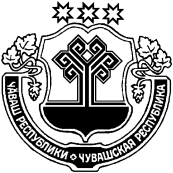 ЧУВАШСКАЯ РЕСПУБЛИКА КОЗЛОВСКИЙ РАЙОН КУСЛАВККА РАЙОНЕН КУСНАР   ЯЛ     ПОСЕЛЕНИЙЕН ДЕПУТАТСЕН    ПУХÃВĔЙЫШÃНУ    21.07.2008 г.   № 71/1 СОБРАНИЕ ДЕПУТАТОВ БАЙГУЛОВСКОГО  СЕЛЬСКОГО ПОСЕЛЕНИЯ РЕШЕНИЕот 21.07.2008 г.    №  71/1с. Байгулово